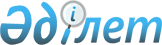 О городском бюджете на 2014-2016 годыРешение Темиртауского городского маслихата Карагандинской области от 26 декабря 2013 года № 24/4. Зарегистрировано Департаментом юстиции Карагандинской области 13 января 2014 года № 2501      Примечание РЦПИ.

      В тексте документа сохранена пунктуация и орфография оригинала.

      В соответствии с Бюджетным кодексом Республики Казахстан от 4 декабря 2008 года, Законом Республики Казахстан от 23 января 2001 года "О местном государственном управлении и самоуправлении в Республике Казахстан", решением XXII сессии Карагандинского областного маслихата от 12 декабря 2013 года № 242 "Об областном бюджете на 2014-2016 годы", городской маслихат РЕШИЛ:



      1. Утвердить бюджет города на 2014-2016 годы согласно приложениям 1, 2 и 3 соответственно, в том числе на 2014 год в следующих объемах: 

      1) доходы – 12 768 146 тысяч тенге, в том числе по:

      налоговым поступлениям – 9 355 796 тысяч тенге;

      неналоговым поступлениям – 36 494 тысяч тенге;

      поступлениям от продажи основного капитала – 104 158 тысяч тенге;

      поступлениям трансфертов – 3 271 698 тысяч тенге;

      2) затраты – 12 826 798 тысяч тенге;

      3) чистое бюджетное кредитование – 30 000 тысяч тенге, в том числе:

      бюджетные кредиты - 30 000 тысяч тенге;

      погашение бюджетных кредитов - 0 тысяч тенге;

      4) сальдо по операциям с финансовыми активами – 166 068 тысяч тенге, в том числе:

      приобретение финансовых активов - 170 068 тысяч тенге;

      поступления от продажи финансовых активов государства – 4 000 тысяч тенге;

      5) дефицит (профицит) бюджета – минус 254 720 тысяч тенге;

      6) финансирование дефицита (использование профицита) бюджета – 254 720 тысяч тенге, в том числе:

      поступление займов – 30 000 тысяч тенге;

      используемые остатки бюджетных средств - 224 720 тысяч тенге.

      Сноска. Пункт 1 - в редакции решения Темиртауского городского маслихата Карагандинской области от 26.11.2014 N 34/4 (вводится в действие с 01.01.2014).



      1-1. Предусмотреть в городском бюджете на 2014 год возврат неиспользованных (недоиспользованных) целевых трансфертов в сумме 102 тысяч тенге.

      Сноска. Решение дополнено пунктом 1-1 в соответствии с решением Темиртауского городского маслихата Карагандинской области от 18.04.2014 N 29/4 (вводится в действие с 01.01.2014).



      2. Учесть, что полученные целевые трансферты из республиканского и областного бюджетов на 2014 год в сумме 3 271 698 тысяч тенге предусмотрены:

      на введение стандартов специальных социальных услуг в сумме 8 755 тысяч тенге; 

      на реализацию государственного образовательного заказа в дошкольных организациях образования в сумме 204 718 тысяч тенге;

      на оснащение учебным оборудованием кабинетов физики, химии, биологии в государственных учреждениях основного среднего и общего среднего образования в сумме 15 087 тысяч тенге;

      на повышение оплаты труда учителям, прошедшим повышение квалификации по трехуровневой системе в сумме 9 319 тысяч тенге;

      на проектирование, строительство и (или) приобретение жилья коммунального жилищного фонда – 619 228 тысяч тенге;

      на проектирование, развитие, обустройство и (или) приобретение инженерно-коммуникационной инфраструктуры – 130 585 тысяч тенге;

      на развитие системы водоснабжения и водоотведения – 380 095 тысяч тенге;

      на реализацию бюджетных инвестиционных проектов в рамках Программы развития моногородов на 2012-2020 годы – 1 022 406 тысяч тенге на развитие транспортной инфраструктуры;

      на возмещение владельцам стоимости изымаемых и уничтожаемых больных животных, продуктов и сырья животного происхождения – 67 тысяч тенге; 

      на субсидирование пассажирских перевозок по социально значимым городским (сельским), пригородным и внутрирайонным сообщениям в сумме 567 тысяч тенге;

      на реализацию текущих мероприятий в рамках Программы развития моногородов на 2012-2020 годы – 502 154 тысяч тенге, в том числе:

      субсидирование процентной ставки по кредитам для реализации проектов – 100 000 тысяч тенге;

      предоставление грантов на развитие новых производств – 20 000 тысяч тенге;

      ремонт объектов образования – 325 954 тысяч тенге;

      жилищно-коммунальное хозяйство и благоустройство – 56 200 тысяч тенге;

      на выплату ежемесячной надбавки за особые условия труда к должностным окладам работников государственных учреждений, не являющихся государственными служащими, а также работников государственных предприятий – 206 909 тысяч тенге; 

      на выплату государственной адресной социальной помощи – 1 740 тысяч тенге; 

      на увеличение уставных капиталов специализированных уполномоченных организаций – 170 068 тысяч тенге.

      Сноска. Пункт 2 - в редакции решения Темиртауского городского маслихата Карагандинской области от 26.11.2014 N 34/4 (вводится в действие с 01.01.2014).



      3. Учесть, что объем бюджетных изъятий в областной бюджет на 2014 год установлен в сумме 2 561 455 тысяч тенге.



      4. Учесть, что в составе расходов городского бюджета на 2014 год предусмотрены средства на оказание жилищной помощи населению – 4 088 тысяч тенге.

      Сноска. Пункт 4 - в редакции решения Темиртауского городского маслихата Карагандинской области от 26.11.2014 N 34/4 (вводится в действие с 01.01.2014).



      5. Предусмотреть в составе расходов городского бюджета на 2014 год по программе "Социальная помощь отдельным категориям нуждающихся граждан по решениям местных представительных органов" - 257 339 тысяч тенге, в том числе:

      1) на оказание материальной помощи участникам и инвалидам Великой Отечественной войны для оплаты за эксплуатационные услуги и услуги газоснабжения – 1 373 тысяч тенге;

      2) на оказание социальной помощи отдельным категориям граждан на проезд в городском общественном транспорте (кроме такси) – 178 816 тысяч тенге в виде ежемесячной денежной компенсации, в том числе:

      инвалидам 1, 2, 3 групп;

      лицам, больным туберкулезом, на период амбулаторного лечения по справкам государственного учреждения "Противотуберкулезный диспансер города Темиртау";

      детям-инвалидам до 16 лет, не обучающимся в общеобразовательных учреждениях;

      бывшим несовершеннолетним узникам концлагерей, гетто и других мест принудительного содержания, созданных фашистами и их союзниками в период второй мировой войны;

      гражданам, работавшим в период блокады в городе Ленинграде на предприятиях, в учреждениях и организациях города и награжденным медалью "За оборону Ленинграда" и знаком "Житель блокадного Ленинграда";

      участникам боевых действий на территории других государств;

      вдовам воинов, погибших (умерших), пропавших без вести в Великой Отечественной войне, не вступившим в повторный брак;

      лицам, принимавшим участие в ликвидации последствий катастрофы на Чернобыльской атомной электростанции в 1986-1989 годах;

      семьям военнослужащих, погибших (пропавших без вести) или умерших вследствие ранения, контузии, увечья, заболевания, полученных в период боевых действий в Афганистане или в других государствах, в которых велись боевые действия; 

      семьям военнослужащих, погибших (умерших) при прохождении воинской службы в мирное время;

      семьям лиц, погибших при ликвидации последствий катастрофы на Чернобыльской атомной электростанции и других радиационных катастроф и аварий на объектах гражданского или военного назначения;

      многодетным матерям, имеющим четырех и более совместно проживающих несовершеннолетних детей (в том числе детей, обучающихся в высших и средних учебных заведениях, после достижения ими совершеннолетия до времени окончания ими учебных заведений);

      обучающимся и воспитанникам всех организаций образования очной формы обучения, а именно: 

      детям-инвалидам;

      детям-сиротам;

      детям, оставшимся без попечения родителей;

      детям многодетных матерей, имеющим четырех и более совместно проживающих несовершеннолетних детей (в том числе детей, обучающихся в высших и средних учебных заведениях, после достижения ими совершеннолетия до времени окончания ими учебных заведений);

      детям, получающим пособие по случаю потери кормильца;

      детям с ограниченными возможностями в развитии;

      детям получателей государственной адресной социальной помощи, обратившихся в государственное учреждение "Отдел занятости и социальных программ города Темиртау" за назначением пособия; 

      3) на оказание материальной помощи ко Дню Победы – 15 555 тысяч тенге следующим категориям граждан:

      участникам и инвалидам Великой Отечественной войны;

      лицам вольнонаемного состава Советской Армии, Военно-Морского Флота, войск и органов внутренних дел и государственной безопасности бывшего Союза Советских Социалистических Республик, занимавшим штатные должности в воинских частях, штабах, учреждениях, входивших в состав действующей армии в период Великой Отечественной войны, либо находившимся в соответствующие периоды в городах, участие в обороне которых засчитывалось до 1 января 1998 года в выслугу лет для назначения пенсии на льготных условиях, установленных для военнослужащих частей действующей армии;

      гражданам, работавшим в период блокады в городе Ленинграде на предприятиях, в учреждениях и организациях города и награжденным медалью "За оборону Ленинграда" и знаком "Житель блокадного Ленинграда";

      бывшим несовершеннолетним узникам концлагерей, гетто и других мест принудительного содержания, созданных фашистами и их союзниками в период второй мировой войны;

      участникам боевых действий на территории других государств;

      лицам, принимавшим участие в ликвидации последствий катастрофы на Чернобыльской атомной электростанции в 1986-1989 годах;

      семьям лиц, погибших при ликвидации последствии катастрофы на Чернобыльской атомной электростанции и других радиационных катастроф и аварий на объектах гражданского или военного назначения;

      семьям военнослужащих, погибших (пропавших без вести) или умерших вследствие ранения, контузии, увечья, заболевания, полученных в период боевых действий в Афганистане или в других государствах, в которых велись боевые действия;

      женам (мужьям) умерших инвалидов войны и приравненных к ним инвалидов, а также женам (мужьям) умерших участников войны, партизан, подпольщиков, граждан, награжденных медалью "За оборону Ленинграда" и знаком "Житель блокадного Ленинграда", признававшихся инвалидами в результате общего заболевания, трудового увечья и других причин (за исключением противоправных), которые не вступали в другой брак; 

      родителям и не вступившим в повторный брак вдовам воинов, погибших (умерших, пропавших без вести) в Великой Отечественной войне;

      лицам, награжденным орденами и медалями бывшего Союза Советских Социалистических Республик за самоотверженный труд и безупречную воинскую службу в тылу в годы Великой Отечественной войны;

      лицам, проработавшим (прослужившим) не менее шести месяцев в период с 22 июня 1941 года по 9 мая 1945 года и не награжденным орденами и медалями бывшего Союза Советских Социалистических Республик за самоотверженный труд и безупречную воинскую службу в тылу в годы Великой Отечественной войны;

      4) на оказание материальной помощи в связи с увеличением цен на основные продукты питания получателям государственной адресной социальной помощи, обратившимся за назначением пособия в течение 2014 года – 2 967 тысяч тенге;

      5) на оказание социальной помощи ко Дню пожилых людей – 14 654 тысяч тенге пенсионерам, достигшим семидесяти пяти лет и старше; 

      6) на оказание социальной помощи ко Дню инвалидов – 17 808 тысяч тенге следующим категориям граждан:

      инвалидам 1, 2, 3 групп;

      детям-инвалидам;

      7) на оказание социальной помощи при наступлении трудной жизненной ситуации – 4 552 тысяч тенге;

      8) на оказание государственного социального заказа по перевозке инвалидов, имеющих затруднения в передвижении – 14 035 тысяч тенге, в том числе:

      инвалиды 1, 2 группы, передвигающиеся с помощью инвалидной коляски;

      инвалиды 1, 2 группы с нарушением опорно-двигательного аппарата;

      инвалиды 1 группы по зрению;

      инвалиды 1 группы, посещающие отделение гемодиализа в городах Караганда и Темиртау;

      9) на оказание государственного социального заказа по социальной помощи лицам, прибывшим на историческую родину – 1 307 тысяч тенге;

      10) на оказание государственного социального заказа по реабилитации детей с ограниченными возможностями – 2 639 тысяч тенге;

      11) на оказание государственного социального заказа по содействию занятости и социальной адаптации для групп населения с повышенным риском инфицирования вирусом иммунодефицита человека и людям, живущим с вирусом иммунодефицита человека – 2 200 тысяч тенге;

      12) на оказание государственного социального заказа по социальной помощи для женщин с детьми, попавших в тяжелую жизненную ситуацию – 1 433 тысяч тенге.

      Сноска. Пункт 5 - в редакции решения Темиртауского городского маслихата Карагандинской области от 26.11.2014 N 34/4 (вводится в действие с 01.01.2014).



      6. Утвердить резерв местного исполнительного органа города Темиртау на 2014 год в сумме 42 606 тысяч тенге.

      Сноска. Пункт 6 - в редакции решения Темиртауского городского маслихата Карагандинской области от 26.11.2014 N 34/4 (вводится в действие с 01.01.2014).



      7. Исключен - решением Темиртауского городского маслихата Карагандинской области от 26.11.2014 N 34/4 (вводится в действие с 01.01.2014).



      8. Утвердить перечень бюджетных программ поселка Актау, финансируемых через аппарат акима поселка Актау и других администраторов городских бюджетных программ согласно приложению 5.



      9. Настоящее решение вводится в действие с 1 января 2014 года.      Председатель сессии                        Ф. Валеев      Секретарь маслихата                        В. Свиридов      СОГЛАСОВАНО:      Руководитель

      государственного учреждения

      "Отдел экономики и финансов

      города Темиртау"

      Б. Кунакаева

      26 декабря 2013 года

Приложение 1

к решению 24 сессии

Темиртауского городского маслихата

от 26 декабря 2013 года № 24/4 

Городской бюджет на 2014 год      Сноска. Приложение 1 - в редакции решения Темиртауского городского маслихата Карагандинской области от 26.11.2014 N 34/4 (вводится в действие с 01.01.2014).

Приложение 2

к решению 24 сессии

Темиртауского городского маслихата

от 26 декабря 2013 года № 24/4 

Городской бюджет на 2015 год

Приложение 3

к решению 24 сессии

Темиртауского городского маслихата

от 26 декабря 2013 года № 24/4 

Городской бюджет на 2016 год

Приложение 4

к решению 24 сессии

Темиртауского городского маслихата

от 26 декабря 2013 года № 24/4 

Перечень бюджетных программ не подлежащих секвестру

в процессе исполнения городского бюджета на 2014 год

Приложение 5

к решению 24 сессии

Темиртауского городского маслихата

от 26 декабря 2013 года № 24/4 

Перечень бюджетных программ поселка Актау, финансируемых через аппарат акима поселка Актау и других администраторов городских бюджетных программ в 2014 году      Сноска. Приложение 5 - в редакции решения Темиртауского городского маслихата Карагандинской области от 26.11.2014 N 34/4 (вводится в действие с 01.01.2014).
					© 2012. РГП на ПХВ «Институт законодательства и правовой информации Республики Казахстан» Министерства юстиции Республики Казахстан
				КатегорияКатегорияКатегорияКатегорияСумма (тысяч тенге)КлассКлассКлассСумма (тысяч тенге)ПодклассПодклассСумма (тысяч тенге)НаименованиеСумма (тысяч тенге)12345I. Доходы127681461Налоговые поступления935579601Подоходный налог 41423592Индивидуальный подоходный налог 414235903Социальный налог29743651Социальный налог297436504Hалоги на собственность19579361Hалоги на имущество9902263Земельный налог6164574Hалог на транспортные средства35125305Внутренние налоги на товары, работы и услуги2299922Акцизы142363Поступления за использование природных и других ресурсов1304734Сборы за ведение предпринимательской и профессиональной деятельности782825Налог на игорный бизнес 700108Обязательные платежи, взимаемые за совершение юридически значимых действий и (или) выдачу документов уполномоченными на то государственными органами или должностными лицами511441Государственная пошлина511442Неналоговые поступления3649401Доходы от государственной собственности 209941Поступления части чистого дохода государственных предприятий4795Доходы от аренды имущества, находящегося в государственной собственности202867Вознаграждения по кредитам, выданным из государственного бюджета 22904Штрафы, пени, санкции, взыскания, налагаемые государственными учреждениями, финансируемыми из государственного бюджета, а также содержащимися и финансируемыми из бюджета (сметы расходов) Национального Банка Республики Казахстан 991Штрафы, пени, санкции, взыскания, налагаемые государственными учреждениями, финансируемыми из государственного бюджета, а также содержащимися и финансируемыми из бюджета (сметы расходов) Национального Банка Республики Казахстан, за исключением поступлений от организаций нефтяного сектора 9906Прочие неналоговые поступления154011Прочие неналоговые поступления154013Поступления от продажи основного капитала 10415803Продажа земли и нематериальных активов1041581Продажа земли 934702Продажа нематериальных активов106884Поступления трансфертов327169802Трансферты из вышестоящих органов государственного управления32716982Трансферты из областного бюджета3271698Функциональная группаФункциональная группаФункциональная группаФункциональная группаФункциональная группаСумма (тысяч тенге)Функциональная подгруппаФункциональная подгруппаФункциональная подгруппаФункциональная подгруппаСумма (тысяч тенге)Администратор бюджетных программАдминистратор бюджетных программАдминистратор бюджетных программСумма (тысяч тенге)Программа Программа Сумма (тысяч тенге)Наименование Сумма (тысяч тенге)123456II. Затраты 1282679801Государственные услуги общего характера2362471Представительные, исполнительные и другие органы, выполняющие общие функции государственного управления186866112Аппарат маслихата района (города областного значения)25332001Услуги по обеспечению деятельности маслихата района (города областного значения)16872003Капитальные расходы государственного органа 8460122Аппарат акима района (города областного значения)135899001Услуги по обеспечению деятельности акима района (города областного значения)125764003Капитальные расходы государственного органа 10135123Аппарат акима района в городе, города районного значения, поселка, села, сельского округа25635001Услуги по обеспечению деятельности акима района в городе, города районного значения, поселка, села, сельского округа23427032Капитальные расходы подведомственных государственных учреждений и организаций22082Финансовая деятельность9098459Отдел экономики и финансов района (города областного значения)9098003Проведение оценки имущества в целях налогообложения3946011Учет, хранение, оценка и реализация имущества, поступившего в коммунальную собственность51529Прочие государственные услуги общего характера40283459Отдел экономики и финансов района (города областного значения)40283001Услуги по реализации государственной политики в области формирования и развития экономической политики, государственного планирования, исполнения бюджета и управления коммунальной собственностью района (города областного значения)4028302Оборона143831Военные нужды5855122Аппарат акима района (города областного значения)5855005Мероприятия в рамках исполнения всеобщей воинской обязанности58552Организация работы по чрезвычайным ситуациям8528122Аппарат акима района (города областного значения)8528006Предупреждение и ликвидация чрезвычайных ситуаций масштаба района (города областного значения)8245007Мероприятия по профилактике и тушению степных пожаров районного (городского) масштаба, а также пожаров в населенных пунктах, в которых не созданы органы государственной противопожарной службы 28303Общественный порядок, безопасность, правовая, судебная, уголовно-исполнительная деятельность432869Прочие услуги в области общественного порядка и безопасности43286458Отдел жилищно-коммунального хозяйства, пассажирского транспорта и автомобильных дорог района (города областного значения)43286021Обеспечение безопасности дорожного движения в населенных пунктах4328604Образование44572011Дошкольное воспитание и обучение1105276471Отдел образования, физической культуры и спорта района (города областного значения)1105276003Обеспечение деятельности организаций дошкольного воспитания и обучения138780040Реализация государственного образовательного заказа в дошкольных организациях образования9664962Начальное, основное среднее и общее среднее образование3055655471Отдел образования, физической культуры и спорта района (города областного значения)3055655004Общеобразовательное обучение2820037005Дополнительное образование для детей и юношества 2356184Техническое и профессиональное, послесреднее образование 17211471Отдел образования, физической культуры и спорта района (города областного значения)17211007Организация профессионального обучения 172119Прочие услуги в области образования279059467Отдел строительства района (города областного значения)1786037Строительство и реконструкция объектов образования 1786471Отдел образования, физической культуры и спорта района (города областного значения)277273009Приобретение и доставка учебников, учебно-методических комплексов для государственных учреждений образования района (города областного значения)55880020Ежемесячная выплата денежных средств опекунам (попечителям) на содержание ребенка-сироты (детей-сирот), и ребенка (детей), оставшегося без попечения родителей 63414067Капитальные расходы подведомственных государственных учреждений и организаций156422068Обеспечение повышения компьютерной грамотности населения155706Социальная помощь и социальное обеспечение5401262Социальная помощь 506253451Отдел занятости и социальных программ района (города областного значения)506253002Программа занятости45350005Государственная адресная социальная помощь3708006Оказание жилищной помощи 4088007Социальная помощь отдельным категориям нуждающихся граждан по решениям местных представительных органов257339010Материальное обеспечение детей-инвалидов, воспитывающихся и обучающихся на дому1280013Социальная адаптация лиц, не имеющих определенного местожительства34812014Оказание социальной помощи нуждающимся гражданам на дому46264016Государственные пособия на детей до 18 лет5155017Обеспечение нуждающихся инвалидов обязательными гигиеническими средствами и предоставление услуг специалистами жестового языка, индивидуальными помощниками в соответствии с индивидуальной программой реабилитации инвалида1082579Прочие услуги в области социальной помощи и социального обеспечения33873451Отдел занятости и социальных программ района (города областного значения)33873001Услуги по реализации государственной политики на местном уровне в области обеспечения занятости и реализации социальных программ для населения32028011Оплата услуг по зачислению, выплате и доставке пособий и других социальных выплат1257021Капитальные расходы государственного органа 170067Капитальные расходы подведомственных государственных учреждений и организаций41807Жилищно-коммунальное хозяйство22194371Жилищное хозяйство 934695467Отдел строительства района (города областного значения)889888003Проектирование, строительство и (или) приобретение жилья коммунального жилищного фонда 755820004Проектирование, развитие, обустройство и (или) приобретение инженерно-коммуникационной инфраструктуры 134068479Отдел жилищной инспекции района (города областного значения)44807001Услуги по реализации государственной политики на местном уровне в области жилищного фонда44214005Капитальные расходы государственного органа 5932Коммунальное хозяйство 426643458Отдел жилищно-коммунального хозяйства, пассажирского транспорта и автомобильных дорог района (города областного значения)46548012Функционирование системы водоснабжения и водоотведения 14303028Развитие коммунального хозяйства32245467Отдел строительства района (города областного значения)380095006Развитие системы водоснабжения и водоотведения 3800953Благоустройство населенных пунктов858099123Аппарат акима района в городе, города районного значения, поселка, села, сельского округа28362008Освещение улиц населенных пунктов15058009Обеспечение санитарии населенных пунктов671011Благоустройство и озеленение населенных пунктов12633458Отдел жилищно-коммунального хозяйства, пассажирского транспорта и автомобильных дорог района (города областного значения)829737015Освещение улиц в населенных пунктах340797016Обеспечение санитарии населенных пунктов61522017Содержание мест захоронений и захоронение безродных2312018Благоустройство и озеленение населенных пунктов422137048Развитие благоустройства городов и населенных пунктов 296908Культура, спорт, туризм и информационное пространство5002291Деятельность в области культуры120823123Аппарат акима района в городе, города районного значения, поселка, села, сельского округа13803006Поддержка культурно-досуговой работы на местном уровне13803455Отдел культуры и развития языков района (города областного значения)107020003Поддержка культурно-досуговой работы1070202Спорт188203467Отдел строительства района (города областного значения)1786008Развитие объектов спорта 1786471Отдел образования, физической культуры и спорта района (города областного значения)186417013Развитие массового спорта и национальных видов спорта 170829014Проведение спортивных соревнований на районном (города областного значения) уровне8983015Подготовка и участие членов сборных команд района (города областного значения) по различным видам спорта на областных спортивных соревнованиях66053Информационное пространство100057455Отдел культуры и развития языков района (города областного значения)85380006Функционирование районных (городских) библиотек74657007Развитие государственного языка и других языков народа Казахстана10723456Отдел внутренней политики района (города областного значения)14677002Услуги по проведению государственной информационной политики через газеты и журналы10386005Услуги по проведению государственной информационной политики через телерадиовещание42919Прочие услуги по организации культуры, спорта, туризма и информационного пространства91146455Отдел культуры и развития языков района (города областного значения)48695001Услуги по реализации государственной политики на местном уровне в области развития языков и культуры9964032Капитальные расходы подведомственных государственных учреждений и организаций38731456Отдел внутренней политики района (города областного значения)42451001Услуги по реализации государственной политики на местном уровне в области информации, укрепления государственности и формирования социального оптимизма граждан 32769003Реализация мероприятий в сфере молодежной политики968210Сельское, водное, лесное, рыбное хозяйство, особо охраняемые природные территории, охрана окружающей среды и животного мира, земельные отношения381991Сельское хозяйство17269474Отдел сельского хозяйства и ветеринарии района (города областного значения)17269001Услуги по реализации государственной политики на местном уровне в сфере сельского хозяйства и ветеринарии14739003Капитальные расходы государственного органа 297005Обеспечение функционирования скотомогильников (биотермических ям)200007Организация отлова и уничтожения бродячих собак и кошек1875008Возмещение владельцам стоимости изымаемых и уничтожаемых больных животных, продуктов и сырья животного происхождения 67012Проведение мероприятий по идентификации сельскохозяйственных животных 916Земельные отношения18089463Отдел земельных отношений района (города областного значения)18089001Услуги по реализации государственной политики в области регулирования земельных отношений на территории района (города областного значения)15559006Землеустройство, проводимое при установлении границ районов, городов областного значения, районного значения, сельских округов, поселков, сел2280007Капитальные расходы государственного органа 2509Прочие услуги в области сельского, водного, лесного, рыбного хозяйства, охраны окружающей среды и земельных отношений2841474Отдел сельского хозяйства и ветеринарии района (города областного значения)2841013Проведение противоэпизоотических мероприятий284111Промышленность, архитектурная, градостроительная и строительная деятельность318512Архитектурная, градостроительная и строительная деятельность31851467Отдел строительства района (города областного значения)14945001Услуги по реализации государственной политики на местном уровне в области строительства14180017Капитальные расходы государственного органа 765468Отдел архитектуры и градостроительства района (города областного значения)16906001Услуги по реализации государственной политики в области архитектуры и градостроительства на местном уровне12386004Капитальные расходы государственного органа 452012Транспорт и коммуникации5094961Автомобильный транспорт504929123Аппарат акима района в городе, города районного значения, поселка, села, сельского округа71727013Обеспечение функционирования автомобильных дорог в городах районного значения, поселках, селах, сельских округах10808045Капитальный и средний ремонт автомобильных дорог улиц населенных пунктов60919458Отдел жилищно-коммунального хозяйства, пассажирского транспорта и автомобильных дорог района (города областного значения)433202023Обеспечение функционирования автомобильных дорог362756045Капитальный и средний ремонт автомобильных дорог районного значения и улиц населенных пунктов704469Прочие услуги в сфере транспорта и коммуникаций 4567458Отдел жилищно-коммунального хозяйства, пассажирского транспорта и автомобильных дорог района (города областного значения)4567037Субсидирование пассажирских перевозок по социально значимым городским (сельским), пригородным и внутрирайонным сообщениям 456713Прочие16745579Прочие1674557458Отдел жилищно-коммунального хозяйства, пассажирского транспорта и автомобильных дорог района (города областного значения)1117411001Услуги по реализации государственной политики на местном уровне в области жилищно-коммунального хозяйства, пассажирского транспорта и автомобильных дорог 38805044Текущее обустройство моногородов в рамках Программы развития моногородов на 2012-2020 годы56200085Реализация бюджетных инвестиционных проектов в рамках Программы развития моногородов на 2012-2020 годы1022406459Отдел экономики и финансов района (города областного значения)42606012Резерв местного исполнительного органа района (города областного значения) 42606471Отдел образования, физической культуры и спорта района (города областного значения)377359001Услуги по обеспечению деятельности отдела образования, физической культуры и спорта51405042Текущее обустройство моногородов в рамках Программы развития моногородов на 2012-2020 годы325954494Отдел предпринимательства и промышленности района (города областного значения)137181001Услуги по реализации государственной политики на местном уровне в области развития предпринимательства и промышленности 17011003Капитальные расходы государственного органа 170033Субсидирование процентной ставки по кредитам для реализации проектов в рамках Программы развития моногородов на 2012-2020 годы100000034Предоставление грантов на развитие новых производств в рамках Программы развития моногородов на 2012-2020 годы 2000014Обслуживание долга2291Обслуживание долга229459Отдел экономики и финансов района (города областного значения)229021Обслуживание долга местных исполнительных органов по выплате вознаграждений и иных платежей по займам из областного бюджета22915Трансферты25615571Трансферты2561557459Отдел экономики и финансов района (города областного значения)2561557006Возврат неиспользованных (недоиспользованных) целевых трансфертов102007Бюджетные изъятия2561455III. Чистое бюджетное кредитование30000Функциональная группаФункциональная группаФункциональная группаФункциональная группаФункциональная группаСумма (тысяч тенге)Функциональная подгруппаФункциональная подгруппаФункциональная подгруппаФункциональная подгруппаСумма (тысяч тенге)Администратор бюджетных программАдминистратор бюджетных программАдминистратор бюджетных программСумма (тысяч тенге)ПрограммаПрограммаСумма (тысяч тенге)НаименованиеСумма (тысяч тенге)123456Бюджетные кредиты3000013Прочие 300009Прочие 30000494Отдел предпринимательства и промышленности района (города областного значения)30000008Кредитование на содействие развитию предпринимательства в моногородах30000Погашение бюджетных кредитов0Функциональная группаФункциональная группаФункциональная группаФункциональная группаФункциональная группаСумма (тысяч тенге)Функциональная подгруппаФункциональная подгруппаФункциональная подгруппаФункциональная подгруппаСумма (тысяч тенге)Администратор бюджетных программАдминистратор бюджетных программАдминистратор бюджетных программСумма (тысяч тенге)ПрограммаПрограммаСумма (тысяч тенге)НаименованиеСумма (тысяч тенге)123456IV. Сальдо по операциям с финансовыми активами166068Приобретение финансовых активов17006813Прочие 1700689Прочие 170068458Отдел жилищно-коммунального хозяйства, пассажирского транспорта и автомобильных дорог района (города областного значения)170068060Увеличение уставных капиталов специализированных уполномоченных организаций 170068КатегорияКатегорияКатегорияКатегорияСумма (тысяч тенге)КлассКлассКлассСумма (тысяч тенге)ПодклассПодклассСумма (тысяч тенге)НаименованиеСумма (тысяч тенге)Поступления от продажи финансовых активов государства400001Поступления от продажи финансовых активов государства40001Поступления от продажи финансовых активов внутри страны4000КатегорияКатегорияКатегорияКатегорияСумма (тысяч тенге)КлассКлассКлассСумма (тысяч тенге)ПодклассПодклассСумма (тысяч тенге)НаименованиеСумма (тысяч тенге)V. Дефицит (профицит) бюджета -254720VI. Финансирование дефицита (использование профицита) бюджета 2547207Поступление займов300001Внутренние государственные займы 300002Договоры займа 30000КатегорияКатегорияКатегорияКатегорияСумма (тысяч тенге)КлассКлассКлассСумма (тысяч тенге)ПодклассПодклассСумма (тысяч тенге)НаименованиеСумма (тысяч тенге)8Используемые остатки бюджетных средств224720КатегорияКатегорияКатегорияКатегорияСумма (тысяч тенге)КлассКлассКлассСумма (тысяч тенге)ПодклассПодклассСумма (тысяч тенге)НаименованиеСумма (тысяч тенге)12345I. Доходы113673441Налоговые поступления1108781301Подоходный налог50187302Индивидуальный подоходный налог501873003Социальный налог36312901Социальный налог363129004Hалоги на собственность21187581Hалоги на имущество10473013Земельный налог6977104Hалог на транспортные средства3737015Единый земельный налог4605Внутренние налоги на товары, работы и услуги2550252Акцизы158223Поступления за использование природных и других ресурсов1396064Сборы за ведение предпринимательской и профессиональной деятельности884235Налог на игорный бизнес1117408Обязательные платежи, взимаемые за совершение юридически значимых действий и (или) выдачу документов уполномоченными на то государственными органами или должностными лицами640101Государственная пошлина640102Неналоговые поступления4368601Доходы от государственной собственности254251Поступления части чистого дохода государственных предприятий4025Доходы от аренды имущества, находящегося в государственной собственности2502304Штрафы, пени, санкции, взыскания, налагаемые государственными учреждениями, финансируемыми из государственного бюджета, а также содержащимися и финансируемыми из бюджета (сметы расходов) Национального Банка Республики Казахстан1391Штрафы, пени, санкции, взыскания, налагаемые государственными учреждениями, финансируемыми из государственного бюджета, а также содержащимися и финансируемыми из бюджета (сметы расходов) Национального Банка Республики Казахстан, за исключением поступлений от организаций нефтяного сектора13906Прочие неналоговые поступления181221Прочие неналоговые поступления181223Поступления от продажи основного капитала11351901Продажа государственного имущества, закрепленного за государственными учреждениями71481Продажа государственного имущества, закрепленного за государственными учреждениями714803Продажа земли и нематериальных активов1063711Продажа земли907312Продажа нематериальных активов156404Поступления трансфертов12232602Трансферты из вышестоящих органов государственного управления1223262Трансферты из областного бюджета122326Функциональная группаФункциональная группаФункциональная группаФункциональная группаФункциональная группаСумма (тысяч тенге)Функциональная подгруппаФункциональная подгруппаФункциональная подгруппаФункциональная подгруппаСумма (тысяч тенге)Администратор бюджетных программАдминистратор бюджетных программАдминистратор бюджетных программСумма (тысяч тенге)ПрограммаПрограммаСумма (тысяч тенге)123456II. Затраты1137134401Государственные услуги общего характера2034561Представительные, исполнительные и другие органы, выполняющие общие функции государственного управления150109112Аппарат маслихата района (города областного значения)16822001Услуги по обеспечению деятельности маслихата района (города областного значения)16822122Аппарат акима района (города областного значения)108195001Услуги по обеспечению деятельности акима района (города областного значения)108195123Аппарат акима района в городе, города районного значения, поселка, села, сельского округа25092001Услуги по обеспечению деятельности акима района в городе, города районного значения, поселка, села, сельского округа24842022Капитальные расходы государственного органа2502Финансовая деятельность11914459Отдел экономики и финансов района (города областного значения)11914003Проведение оценки имущества в целях налогообложения4444011Учет, хранение, оценка и реализация имущества, поступившего в коммунальную собственность74709Прочие государственные услуги общего характера41433459Отдел экономики и финансов района (города областного значения)41433001Услуги по реализации государственной политики в области формирования и развития экономической политики, государственного планирования, исполнения бюджета и управления коммунальной собственностью района (города областного значения)4143302Оборона192601Военные нужды3017122Аппарат акима района (города областного значения)3017005Мероприятия в рамках исполнения всеобщей воинской обязанности30172Организация работы по чрезвычайным ситуациям16243122Аппарат акима района (города областного значения)16243006Предупреждение и ликвидация чрезвычайных ситуаций масштаба района (города областного значения)16050007Мероприятия по профилактике и тушению степных пожаров районного (городского) масштаба, а также пожаров в населенных пунктах, в которых не созданы органы государственной противопожарной службы19303Общественный порядок, безопасность, правовая, судебная, уголовно-исполнительная деятельность478489Прочие услуги в области общественного порядка и безопасности47848458Отдел жилищно-коммунального хозяйства, пассажирского транспорта и автомобильных дорог района (города областного значения)47848021Обеспечение безопасности дорожного движения в населенных пунктах4784804Образование39013891Дошкольное воспитание и обучение819433471Отдел образования, физической культуры и спорта района (города областного значения)819433003Обеспечение деятельности организаций дошкольного воспитания и обучения134627040Реализация государственного образовательного заказа в дошкольных организациях образования6848062Начальное, основное среднее и общее среднее образование2940731471Отдел образования, физической культуры и спорта района (города областного значения)2940731004Общеобразовательное обучение2733302005Дополнительное образование для детей и юношества2074294Техническое и профессиональное, послесреднее образование17332471Отдел образования, физической культуры и спорта района (города областного значения)17332007Организация профессионального обучения173329Прочие услуги в области образования123893471Отдел образования, физической культуры и спорта района (города областного значения)123893009Приобретение и доставка учебников, учебно-методических комплексов для государственных учреждений образования района (города областного значения)59942020Ежемесячная выплата денежных средств опекунам (попечителям) на содержание ребенка-сироты (детей-сирот), и ребенка (детей), оставшегося без попечения родителей61416027Выплата едиовременных денежных средств казахстанским гражданам, усыновившим (удочерившим) ребенка (детей)-сироту и ребенка (детей), оставшегося без попечения родителей253506Социальная помощь и социальное обеспечение5776612Социальная помощь543502451Отдел занятости и социальных программ района (города областного значения)543502002Программа занятости54262005Государственная адресная социальная помощь4684006Оказание жилищной помощи7797007Социальная помощь отдельным категориям нуждающихся граждан по решениям местных представительных органов277348010Материальное обеспечение детей-инвалидов, воспитывающихся и обучающихся на дому1998013Социальная адаптация лиц, не имеющих определенного местожительства27643014Оказание социальной помощи нуждающимся гражданам на дому49374016Государственные пособия на детей до 18 лет5976017Обеспечение нуждающихся инвалидов обязательными гигиеническими средствами и предоставление услуг специалистами жестового языка, индивидуальными помощниками в соответствии с индивидуальной программой реабилитации инвалида1144209Прочие услуги в области социальной помощи и социального обеспечения34159451Отдел занятости и социальных программ района (города областного значения)34159001Услуги по реализации государственной политики на местном уровне в области обеспечения занятости и реализации социальных программ для населения32392011Оплата услуг по зачислению, выплате и доставке пособий и других социальных выплат176707Жилищно-коммунальное хозяйство9707721Жилищное хозяйство110046467Отдел строительства района (города областного значения)90208003Проектирование, строительство и (или) приобретение жилья коммунального жилищного фонда84985004Проектирование, развитие, обустройство и (или) приобретение инженерно-коммуникационной инфраструктуры5223479Отдел жилищной инспекции района (города областного значения)19838001Услуги по реализации государственной политики на местном уровне в области жилищного фонда198382Коммунальное хозяйство139126458Отдел жилищно-коммунального хозяйства, пассажирского транспорта и автомобильных дорог района (города областного значения)16800012Функционирование системы водоснабжения и водоотведения16800467Отдел строительства района (города областного значения)122326006Развитие системы водоснабжения и водоотведения1223263Благоустройство населенных пунктов721600123Аппарат акима района в городе, города районного значения, поселка, села, сельского округа19796008Освещение улиц населенных пунктов18046009Обеспечение санитарии населенных пунктов912011Благоустройство и озеленение населенных пунктов838458Отдел жилищно-коммунального хозяйства, пассажирского транспорта и автомобильных дорог района (города областного значения)619625015Освещение улиц в населенных пунктах321863016Обеспечение санитарии населенных пунктов61833017Содержание мест захоронений и захоронение безродных4722018Благоустройство и озеленение населенных пунктов231207467Отдел строительства района (города областного значения)82179007Развитие благоустройства городов и населенных пунктов8217908Культура, спорт, туризм и информационное пространство3917511Деятельность в области культуры103380123Аппарат акима района в городе, города районного значения, поселка, села, сельского округа14234006Поддержка культурно-досуговой работы на местном уровне14234455Отдел культуры и развития языков района (города областного значения)89146003Поддержка культурно-досуговой работы891462Спорт146374471Отдел образования, физической культуры и спорта района (города областного значения)146374013Развитие массового спорта и национальных видов спорта125900014Проведение спортивных соревнований на районном (города областного значения) уровне9612015Подготовка и участие членов сборных команд района (города областного значения) по различным видам спорта на областных спортивных соревнованиях108623Информационное пространство97299455Отдел культуры и развития языков района (города областного значения)79722006Функционирование районных (городских) библиотек69939007Развитие государственного языка и других языков народа Казахстана9783456Отдел внутренней политики района (города областного значения)17577002Услуги по проведению государственной информационной политики через газеты и журналы12986005Услуги по проведению государственной информационной политики через телерадиовещание45919Прочие услуги по организации культуры, спорта, туризма и информационного пространства44698455Отдел культуры и развития языков района (города областного значения)8494001Услуги по реализации государственной политики на местном уровне в области развития языков и культуры8494456Отдел внутренней политики района (города областного значения)36204001Услуги по реализации государственной политики на местном уровне в области информации, укрепления государственности и формирования социального оптимизма граждан22395003Реализация мероприятий в сфере молодежной политики1380910Сельское, водное, лесное, рыбное хозяйство, особо охраняемые природные территории, охрана окружающей среды и животного мира, земельные отношения325451Сельское хозяйство16755474Отдел сельского хозяйства и ветеринарии района (города областного значения)16755001Услуги по реализации государственной политики на местном уровне в сфере сельского хозяйства и ветеринарии14154005Обеспечение функционирования скотомогильников (биотермических ям)214007Организация отлова и уничтожения бродячих собак и кошек2247012Проведение мероприятий по идентификации сельскохозяйственных животных1406Земельные отношения12779463Отдел земельных отношений района (города областного значения)12779001Услуги по реализации государственной политики в области регулирования земельных отношений на территории района (города областного значения)127799Прочие услуги в области сельского, водного, лесного, рыбного хозяйства, охраны окружающей среды и земельных отношений3011474Отдел сельского хозяйства и ветеринарии района (города областного значения)3011013Проведение противоэпизоотических мероприятий301111Промышленность, архитектурная, градостроительная и строительная деятельность252512Архитектурная, градостроительная и строительная деятельность25251467Отдел строительства района (города областного значения)13383001Услуги по реализации государственной политики на местном уровне в области строительства13383468Отдел архитектуры и градостроительства района (города областного значения)11868001Услуги по реализации государственной политики в области архитектуры и градостроительства на местном уровне1186812Транспорт и коммуникации4271421Автомобильный транспорт422862123Аппарат акима района в городе, города районного значения, поселка, села, сельского округа12647013Обеспечение функционирования автомобильных дорог в городах районного значения, поселках, селах, сельских округах12647458Отдел жилищно-коммунального хозяйства, пассажирского транспорта и автомобильных дорог района (города областного значения)410215023Обеспечение функционирования автомобильных дорог4102159Прочие услуги в сфере транспорта и коммуникаций4280458Отдел жилищно-коммунального хозяйства, пассажирского транспорта и автомобильных дорог района (города областного значения)4280037Субсидирование пассажирских перевозок по социально значимым городским (сельским), пригородным и внутрирайонным сообщениям428013Прочие13557319Прочие1355731458Отдел жилищно-коммунального хозяйства, пассажирского транспорта и автомобильных дорог района (города областного значения)196956001Услуги по реализации государственной политики на местном уровне в области жилищно-коммунального хозяйства, пассажирского транспорта и автомобильных дорог39313085Реализация бюджетных инвестиционных проектов в рамках Программы развития моногородов на 2012-2020 годы157643459Отдел экономики и финансов района (города областного значения)1093991012Резерв местного исполнительного органа района (города областного значения)224900019Расходы на новые инициативы869091471Отдел образования, физической культуры и спорта района (города областного значения)50302001Услуги по обеспечению деятельности отдела образования, физической культуры и спорта50302494Отдел предпринимательства и промышленности района (города областного значения)14482001Услуги по реализации государственной политики на местном уровне в области развития предпринимательства и промышленности1448214Обслуживание долга2281Обслуживание долга228459Отдел экономики и финансов района (города областного значения)228021Обслуживание долга местных исполнительных органов по выплате вознаграждений и иных платежей по займам из областного бюджета22815Трансферты34183101Трансферты3418310459Отдел экономики и финансов района (города областного значения)3418310007Бюджетные изъятия3418310III. Чистое бюджетное кредитование0КатегорияКатегорияКатегорияКатегорияСумма (тысяч тенге)КлассКлассКлассСумма (тысяч тенге)ПодклассПодклассСумма (тысяч тенге)НаименованиеСумма (тысяч тенге)12345I. Доходы131664351Налоговые поступления1299820501Подоходный налог59959272Индивидуальный подоходный налог599592703Социальный налог43938611Социальный налог439386104Hалоги на собственность22670501Hалоги на имущество11205903Земельный налог7465514Hалог на транспортные средства3998605Единый земельный налог4905Внутренние налоги на товары, работы и услуги2728762Акцизы169303Поступления за использование природных и других ресурсов1493784Сборы за ведение предпринимательской и профессиональной деятельности946125Налог на игорный бизнес1195608Обязательные платежи, взимаемые за совершение юридически значимых действий и (или) выдачу документов уполномоченными на то государственными органами или должностными лицами684911Государственная пошлина684912Неналоговые поступления4676501Доходы от государственной собственности272261Поступления части чистого дохода государственных предприятий4525Доходы от аренды имущества, находящегося в государственной собственности2677404Штрафы, пени, санкции, взыскания, налагаемые государственными учреждениями, финансируемыми из государственного бюджета, а также содержащимися и финансируемыми из бюджета (сметы расходов) Национального Банка Республики Казахстан1481Штрафы, пени, санкции, взыскания, налагаемые государственными учреждениями, финансируемыми из государственного бюджета, а также содержащимися и финансируемыми из бюджета (сметы расходов) Национального Банка Республики Казахстан, за исключением поступлений от организаций нефтяного сектора14806Прочие неналоговые поступления193911Прочие неналоговые поступления193913Поступления от продажи основного капитала12146501Продажа государственного имущества, закрепленного за государственными учреждениями76481Продажа государственного имущества, закрепленного за государственными учреждениями764803Продажа земли и нематериальных активов1138171Продажа земли970822Продажа нематериальных активов167354Поступления трансфертов002Трансферты из вышестоящих органов государственного управления02Трансферты из областного бюджета0Функциональная группаФункциональная группаФункциональная группаФункциональная группаФункциональная группаСумма (тысяч тенге)Функциональная подгруппаФункциональная подгруппаФункциональная подгруппаФункциональная подгруппаСумма (тысяч тенге)Администратор бюджетных программАдминистратор бюджетных программАдминистратор бюджетных программСумма (тысяч тенге)ПрограммаПрограммаСумма (тысяч тенге)123456II. Затраты1317043501Государственные услуги общего характера2092281Представительные, исполнительные и другие органы, выполняющие общие функции государственного управления154169112Аппарат маслихата района (города областного значения)17226001Услуги по обеспечению деятельности маслихата района (города областного значения)17226122Аппарат акима района (города областного значения)111463001Услуги по обеспечению деятельности акима района (города областного значения)111463123Аппарат акима района в городе, города районного значения, поселка, села, сельского округа25480001Услуги по обеспечению деятельности акима района в городе, города районного значения, поселка, села, сельского округа25210022Капитальные расходы государственного органа2702Финансовая деятельность12748459Отдел экономики и финансов района (города областного значения)12748003Проведение оценки имущества в целях налогообложения4755011Учет, хранение, оценка и реализация имущества, поступившего в коммунальную собственность79939Прочие государственные услуги общего характера42311459Отдел экономики и финансов района (города областного значения)42311001Услуги по реализации государственной политики в области формирования и развития экономической политики, государственного планирования, исполнения бюджета и управления коммунальной собственностью района (города областного значения)4231102Оборона206091Военные нужды3229122Аппарат акима района (города областного значения)3229005Мероприятия в рамках исполнения всеобщей воинской обязанности32292Организация работы по чрезвычайным ситуациям17380122Аппарат акима района (города областного значения)17380006Предупреждение и ликвидация чрезвычайных ситуаций масштаба района (города областного значения)17174007Мероприятия по профилактике и тушению степных пожаров районного (городского) масштаба, а также пожаров в населенных пунктах, в которых не созданы органы государственной противопожарной службы20603Общественный порядок, безопасность, правовая, судебная, уголовно-исполнительная деятельность508899Прочие услуги в области общественного порядка и безопасности50889458Отдел жилищно-коммунального хозяйства, пассажирского транспорта и автомобильных дорог района (города областного значения)50889021Обеспечение безопасности дорожного движения в населенных пунктах5088904Образование39546171Дошкольное воспитание и обучение829712471Отдел образования, физической культуры и спорта района (города областного значения)829712003Обеспечение деятельности организаций дошкольного воспитания и обучения136938040Реализация государственного образовательного заказа в дошкольных организациях образования6927742Начальное, основное среднее и общее среднее образование2974444471Отдел образования, физической культуры и спорта района (города областного значения)2974444004Общеобразовательное обучение2756278005Дополнительное образование для детей и юношества2181664Техническое и профессиональное, послесреднее образование17680471Отдел образования, физической культуры и спорта района (города областного значения)17680007Организация профессионального обучения176809Прочие услуги в области образования132781471Отдел образования, физической культуры и спорта района (города областного значения)132781009Приобретение и доставка учебников, учебно-методических комплексов для государственных учреждений образования района (города областного значения)64138020Ежемесячная выплата денежных средств опекунам (попечителям) на содержание ребенка-сироты (детей-сирот), и ребенка (детей), оставшегося без попечения родителей66250027Выплата едиовременных денежных средств казахстанским гражданам, усыновившим (удочерившим) ребенка (детей)-сироту и ребенка (детей), оставшегося без попечения родителей239306Социальная помощь и социальное обеспечение6140732Социальная помощь579029451Отдел занятости и социальных программ района (города областного значения)579029002Программа занятости58983005Государственная адресная социальная помощь5230006Оказание жилищной помощи8677007Социальная помощь отдельным категориям нуждающихся граждан по решениям местных представительных органов296763010Материальное обеспечение детей-инвалидов, воспитывающихся и обучающихся на дому2104013Социальная адаптация лиц, не имеющих определенного местожительства28787014Оказание социальной помощи нуждающимся гражданам на дому50302016Государственные пособия на детей до 18 лет6324017Обеспечение нуждающихся инвалидов обязательными гигиеническими средствами и предоставление услуг специалистами жестового языка, индивидуальными помощниками в соответствии с индивидуальной программой реабилитации инвалида1218599Прочие услуги в области социальной помощи и социального обеспечения35044451Отдел занятости и социальных программ района (города областного значения)35044001Услуги по реализации государственной политики на местном уровне в области обеспечения занятости и реализации социальных программ для населения33154011Оплата услуг по зачислению, выплате и доставке пособий и других социальных выплат189007Жилищно-коммунальное хозяйство8577321Жилищное хозяйство20091479Отдел жилищной инспекции района (города областного значения)20091001Услуги по реализации государственной политики на местном уровне в области жилищного фонда200912Коммунальное хозяйство134286458Отдел жилищно-коммунального хозяйства, пассажирского транспорта и автомобильных дорог района (города областного значения)12723012Функционирование системы водоснабжения и водоотведения12723467Отдел строительства района (города областного значения)121563006Развитие системы водоснабжения и водоотведения1215633Благоустройство населенных пунктов703355123Аппарат акима района в городе, города районного значения, поселка, села, сельского округа21182008Освещение улиц населенных пунктов19309009Обеспечение санитарии населенных пунктов975011Благоустройство и озеленение населенных пунктов898458Отдел жилищно-коммунального хозяйства, пассажирского транспорта и автомобильных дорог района (города областного значения)682173015Освещение улиц в населенных пунктах344394016Обеспечение санитарии населенных пунктов66900017Содержание мест захоронений и захоронение безродных5052018Благоустройство и озеленение населенных пунктов26582708Культура, спорт, туризм и информационное пространство3995531Деятельность в области культуры104983123Аппарат акима района в городе, города районного значения, поселка, села, сельского округа14595006Поддержка культурно-досуговой работы на местном уровне14595455Отдел культуры и развития языков района (города областного значения)90388003Поддержка культурно-досуговой работы903882Спорт148543471Отдел образования, физической культуры и спорта района (города областного значения)148543013Развитие массового спорта и национальных видов спорта126637014Проведение спортивных соревнований на районном (города областного значения) уровне10284015Подготовка и участие членов сборных команд района (города областного значения) по различным видам спорта на областных спортивных соревнованиях116223Информационное пространство99317455Отдел культуры и развития языков района (города областного значения)80509006Функционирование районных (городских) библиотек70482007Развитие государственного языка и других языков народа Казахстана10027456Отдел внутренней политики района (города областного значения)18808002Услуги по проведению государственной информационной политики через газеты и журналы13895005Услуги по проведению государственной информационной политики через телерадиовещание49139Прочие услуги по организации культуры, спорта, туризма и информационного пространства46710455Отдел культуры и развития языков района (города областного значения)8642001Услуги по реализации государственной политики на местном уровне в области развития языков и культуры8642456Отдел внутренней политики района (города областного значения)38068001Услуги по реализации государственной политики на местном уровне в области информации, укрепления государственности и формирования социального оптимизма23658003Реализация мероприятий в сфере молодежной политики1441010Сельское, водное, лесное, рыбное хозяйство, особо охраняемые природные территории, охрана окружающей среды и животного мира, земельные отношения331901Сельское хозяйство17102474Отдел сельского хозяйства и ветеринарии района (города областного значения)17102001Услуги по реализации государственной политики на местном уровне в сфере сельского хозяйства и ветеринарии14319005Обеспечение функционирования скотомогильников (биотермических ям)229007Организация отлова и уничтожения бродячих собак и кошек2404012Проведение мероприятий по идентификации сельскохозяйственных животных1506Земельные отношения13077463Отдел земельных отношений района (города областного значения)13077001Услуги по реализации государственной политики в области регулирования земельных отношений на территории района (города областного значения)130779Прочие услуги в области сельского, водного, лесного, рыбного хозяйства, охраны окружающей среды и земельных отношений3011474Отдел сельского хозяйства и ветеринарии района (города областного значения)3011013Проведение противоэпизоотических мероприятий301111Промышленность, архитектурная, градостроительная и строительная деятельность264192Архитектурная, градостроительная и строительная деятельность26419467Отдел строительства района (города областного значения)14164001Услуги по реализации государственной политики на местном уровне в области строительства14164468Отдел архитектуры и градостроительства района (города областного значения)12255001Услуги по реализации государственной политики в области архитектуры и градостроительства на местном уровне1225512Транспорт и коммуникации6066201Автомобильный транспорт602040123Аппарат акима района в городе, города районного значения, поселка, села, сельского округа13533013Обеспечение функционирования автомобильных дорог в городах районного значения, поселках, селах, сельских округах13533458Отдел жилищно-коммунального хозяйства, пассажирского транспорта и автомобильных дорог района (города областного значения)588507023Обеспечение функционирования автомобильных дорог5885079Прочие услуги в сфере транспорта и коммуникаций4580458Отдел жилищно-коммунального хозяйства, пассажирского транспорта и автомобильных дорог района (города областного значения)4580037Субсидирование пассажирских перевозок по социально значимым городским (сельским), пригородным и внутрирайонным сообщениям458013Прочие20939759Прочие2093975458Отдел жилищно-коммунального хозяйства, пассажирского транспорта и автомобильных дорог района (города областного значения)79853001Услуги по реализации государственной политики на местном уровне в области жилищно-коммунального хозяйства, пассажирского транспорта и автомобильных дорог40858085Реализация бюджетных инвестиционных проектов в рамках Программы развития моногородов на 2012-2020 годы38995459Отдел экономики и финансов района (города областного значения)1946578012Резерв местного исполнительного органа района (города областного значения)263328019Расходы на новые инициативы1683250471Отдел образования, физической культуры и спорта района (города областного значения)52819001Услуги по обеспечению деятельности отдела образования, физической культуры и спорта52819494Отдел предпринимательства и промышленности района (города областного значения)14725001Услуги по реализации государственной политики на местном уровне в области развития предпринимательства и промышленности1472514Обслуживание долга2281Обслуживание долга228459Отдел экономики и финансов района (города областного значения)228021Обслуживание долга местных исполнительных органов по выплате вознаграждений и иных платежей по займам из областного бюджета22815Трансферты43033021Трансферты4303302459Отдел экономики и финансов района (города областного значения)4303302007Бюджетные изъятия4303302III. Чистое бюджетное кредитование0Функциональная группаФункциональная группаФункциональная группаФункциональная группаФункциональная группаФункциональная подгруппаФункциональная подгруппаФункциональная подгруппаФункциональная подгруппаАдминистратор бюджетных программАдминистратор бюджетных программАдминистратор бюджетных программПрограммаПрограмма1234504Образование2Начальное, основное среднее и общее среднее образование471Отдел образования, физической культуры и спорта района (города областного значения)004Общеобразовательное обучениеФункциональная группаФункциональная группаФункциональная группаФункциональная группаФункциональная группаСумма (тысяч тенге)Функциональная подгруппаФункциональная подгруппаФункциональная подгруппаФункциональная подгруппаСумма (тысяч тенге)Администратор бюджетных программАдминистратор бюджетных программАдминистратор бюджетных программСумма (тысяч тенге)ПрограммаПрограммаСумма (тысяч тенге)НаименованиеСумма (тысяч тенге)123456II. Затраты 50909501Государственные услуги общего характера256351Представительные, исполнительные и другие органы, выполняющие общие функции государственного управления25635123Аппарат акима района в городе, города районного значения, поселка, села, сельского округа25635001Услуги по обеспечению деятельности акима района в городе, города районного значения, поселка, села, сельского округа23427032Капитальные расходы подведомственных государственных учреждений и организаций220802Оборона2832Организация работы по чрезвычайным ситуациям283122Аппарат акима района (города областного значения)283007Мероприятия по профилактике и тушению степных пожаров районного (городского) масштаба, а также пожаров в населенных пунктах, в которых не созданы органы государственной противопожарной службы 28304Образование3397551Дошкольное воспитание и обучение33220471Отдел образования, физической культуры и спорта района (города областного значения)33220040Реализация государственного образовательного заказа в дошкольных организациях образования332202Начальное, основное среднее и общее среднее образование264821471Отдел образования, физической культуры и спорта района (города областного значения)264821004Общеобразовательное обучение217826005Дополнительное образование для детей и юношества469959Прочие услуги в области образования41714471Отдел образования, физической культуры и спорта района (города областного значения)41714009Приобретение и доставка учебников, учебно-методических комплексов для государственных учреждений образования района (города областного значения)5602067Капитальные расходы подведомственных государственных учреждений и организаций3611206Социальная помощь и социальное обеспечение232742Социальная помощь 23179451Отдел занятости и социальных программ района (города областного значения)23179002Программа занятости7597005Государственная адресная социальная помощь223006Оказание жилищной помощи 698007Социальная помощь отдельным категориям нуждающихся граждан по решениям местных представительных органов9110010Материальное обеспечение детей-инвалидов, воспитывающихся и обучающихся на дому60014Оказание социальной помощи нуждающимся гражданам на дому 2011016Государственные пособия на детей до 18 лет404017Обеспечение нуждающихся инвалидов обязательными гигиеническими средствами и предоставление услуг специалистами жестового языка, индивидуальными помощниками в соответствии с индивидуальной программой реабилитации инвалида30769Прочие услуги в области социальной помощи и социального обеспечения95451Отдел занятости и социальных программ района (города областного значения)95011Оплата услуг по зачислению, выплате и доставке пособий и других социальных выплат9507Жилищно-коммунальное хозяйство283623Благоустройство населенных пунктов28362123Аппарат акима района в городе, города районного значения, поселка, села, сельского округа28362008Освещение улиц населенных пунктов15058009Обеспечение санитарии населенных пунктов671011Благоустройство и озеленение населенных пунктов1263308Культура, спорт, туризм и информационное пространство160591Деятельность в области культуры13803123Аппарат акима района в городе, города районного значения, поселка, села, сельского округа13803006Поддержка культурно-досуговой работы на местном уровне138033Информационное пространство2256455Отдел культуры и развития языков района (города областного значения)2256006Функционирование районных (городских) библиотек225612Транспорт и коммуникации757271Автомобильный транспорт71727123Аппарат акима района в городе, города районного значения, поселка, села, сельского округа71727013Обеспечение функционирования автомобильных дорог в городах районного значения, поселках, селах, сельских округах10808045Капитальный и средний ремонт автомобильных дорог улиц населенных пунктов 609199Прочие услуги в сфере транспорта и коммуникаций 4000458Отдел жилищно-коммунального хозяйства, пассажирского транспорта и автомобильных дорог района (города областного значения)4000037Субсидирование пассажирских перевозок по социально значимым городским (сельским), пригородным и внутрирайонным сообщениям 4000